Publicado en Madrid el 14/02/2020 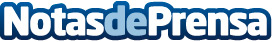 15 consejos para triunfar en YouTube en su 15 aniversario según 2btubeTal día como hoy, pero en 2005, los fundadores de YouTube Chad Hurley, Steve Chen y Jawed Karim, registraron el dominio. 2btube es la empresa española referente en gestión y producción de canales de YouTube así como en la activación de campañas publicitarias o de branded content en la plataforma. Hoy,con motivo de este aniversario, presenta 15 recomendaciones para que puedas tener más éxito en YouTube, ya seas un talento, una marca o un propietario de derechosDatos de contacto:Ana91 411 58 68Nota de prensa publicada en: https://www.notasdeprensa.es/15-consejos-para-triunfar-en-youtube-en-su-15 Categorias: Nacional Comunicación Marketing E-Commerce Dispositivos móviles http://www.notasdeprensa.es